Федеральная служба по надзору в сфере защиты правпотребителей и благополучия человекаФБУЗ «Центр гигиены и эпидемиологии в Новгородской области Не гарантийный ремонт сложно-технических товаров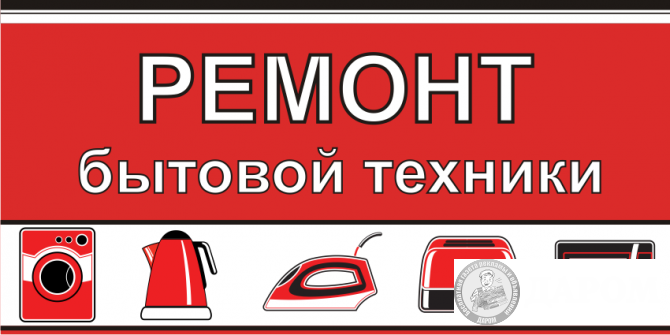 Платный ремонт технически-сложных товаров относится к бытовым услугам, порядок оказания которых регулируется законом РФ «О защите прав потребителей» (далее Закон) и правилами бытового обслуживания населения в Российской Федерации» (далее Правила)Принимая работу необходимо проверить соответствие выполненной работы условиям договора и только после этого подписывать акт выполненных работ. При выдаче отремонтированной бытовой техники, бытовых машин и приборов, исполнитель обязан их осмотреть и продемонстрировать их работу.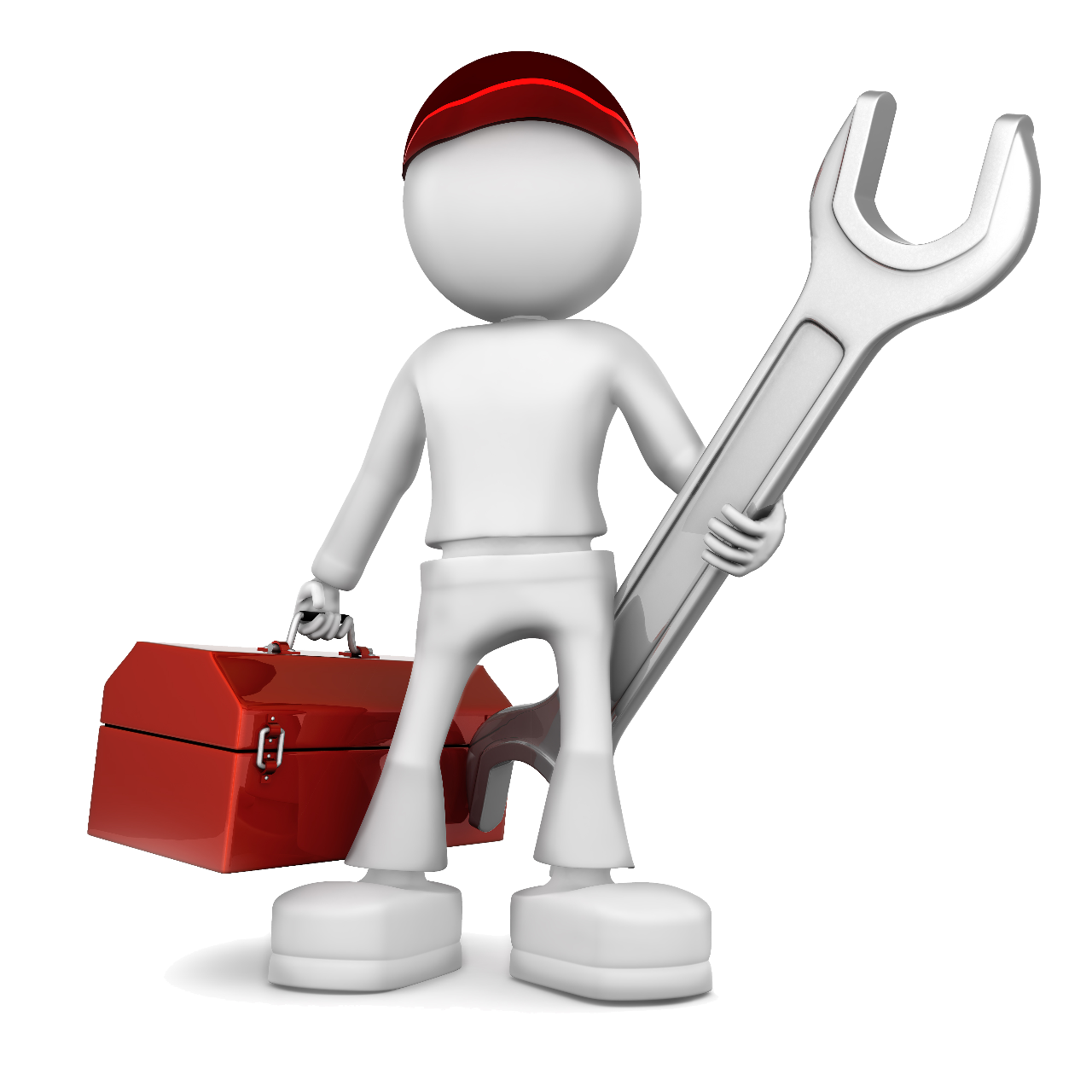 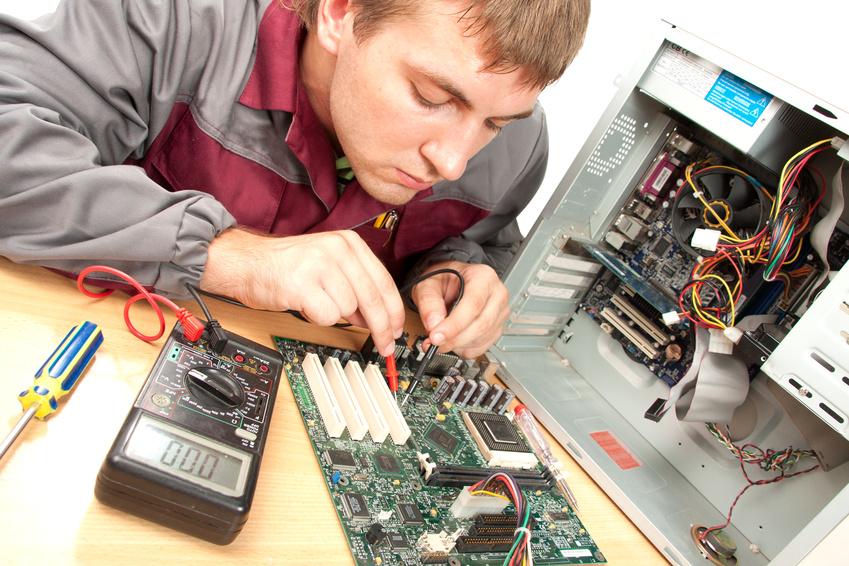 